Профилактика Заболевание редко передаётся генетически, стало быть, существуют способы предотвратить его возникновение. Меры предупреждения заболевания включают в себя:  Регулярную гигиену и санацию полости рта;Адекватный подбор зубных протезов;  Отказ от вредных привычек;  Лечение предраковых заболеваний слизистых оболочек и кожи – лишаев, папиллом, кондилом и прочих;  Лечение инфекционных поражений организма; Рациональное питание (исключение из меню копченой, соленой жирной и консервированной пищи);Предохранение кожи и слизистых оболочек от длительного воздействия ультрафиолетового излучения;Людям, которые работают на вредных производствах, целесообразно проходить регулярные профосмотры.Будьте здоровыГУЗ Забайкальский краевой онкологический диспансер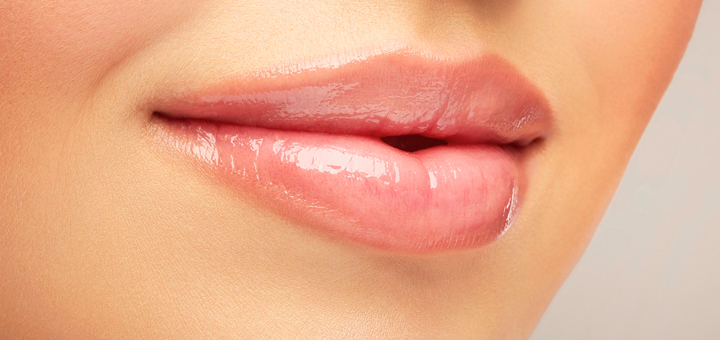 Что необходимо знать о раке губы.2018 годРак губы.Рак губы – онкологическая патология, которая в большинстве случаев развивается относительно медленно и нечасто даёт отдалённые метастазы. Это позволяет выявить болезнь на ранних этапах и провести удаление первичного злокачественного очага.Рак губы развивается из клеток эпителия нижней или верхней губы. Более чем в 75% случаев диагностируется рак нижней губы, на верхней губе данная болезнь возникает реже, но характеризуется более агрессивным течением.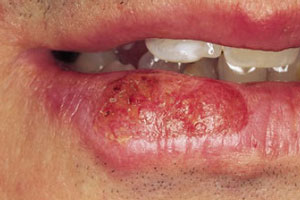 Предрасполагающие факторыВредные привычки (курение сигарет и особенно – трубки, жевание табака, употребление наркотиков, злоупотребление крепкого алкоголя);Инфекционные поражения организма;Инсоляция (солнечные ожоги);Воздействие токсинов на вредном производстве;Пирсинг;Вирус папилломы человека;Постоянные травмы,  в результате неправильно подобранных протезов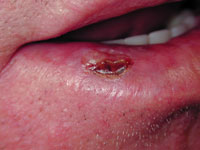 Симптомы Симптомы рака губы обычно ярко выражены и достаточно характерны: Зуд и жжение в зоне первичного очага;  Шелушение и сухость кожи в месте поражения;  Появление уплотнения или узла; Наличие трещин и изъязвлений на коже или слизистой оболочке губ;  Боль и дискомфорт;  обильное слюноотделение и неприятные ощущения во время приёма пищи;  Слабость, потеря веса, температура. Игнорировать признаки злокачественных новообразований губы достаточно сложно. По этой причине данную разновидность онкологических болезней довольно часто выявляют на раннем этапе. На начальной стадии самое главное – не спутать злокачественное новообразование на губе с герпесом, кожными трещинами или проявлениями венерических заболеваний: для этого врачам необходимо провести полноценную диагностику.